On a besoin de toi ! 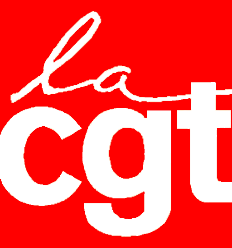         Aujourd’hui à 14 H devant la sous-préfecture                            Samedi à 14 H à l’AxoneEt si  …Si en 1936 les anciens avaient dit « ca sert à rien »Nous n’aurions pas de congés payésSi en 1945 les anciens avaient dit  « ca sert à rien »Nous n’aurions pas de SécuSi en 1968 les anciens avaient dit « ça sert à rien »Nous n’aurions pas de complément employeur en cas de maladieSi en 1982 les anciens avaient dit « ca sert à rien »Nous n’aurions pas la 5ème semaine de congéNous travaillerions entre Noël et nouvel an !Si en 2006, on avait dit « ça ne sert à rien »Le gouvernement aurait appliqué le CPELes moins de 26 ans seraient payés sous le SMIC Si en 2019, on avait dit « ça ne sert à rien »On aurait maintenant une retraite à points qui est une retraite en moins !Ceux qui luttent ne sont pas sûrs de gagnerCeux qui laissent faire sont sûrs de perdre !Tout ce qu’on a, on l’a gagnéPour le garder, il faut se bouger !Et c’est ensemble qu’on va gagner !